Date de vérification du Plan de Leçon : _____________________					Date du Cours : ____________________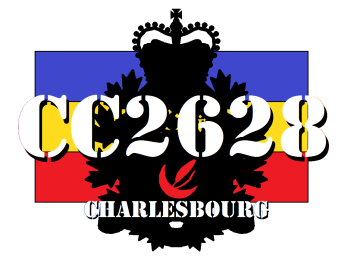 Plan de Leçon    Corps de cadets 2628 charlesbourgIDENTIFICATIONIDENTIFICATIONIDENTIFICATIONIDENTIFICATIONTITRE :TITRE :TITRE :TITRE :NIVEAU :OREN :OCOM :DURÉE :INSTRUCTEUR :INSTRUCTEUR :INSTRUCTEUR :DURÉE :RÉVISIONMinRemarquesINTRODUCTIONMinRemarquesQUOI :POURQUOI :OBJECTIF :OÙ :Mentionner s’il y aura un test ou un jeu dans la confirmationCORPS STAGE 1CORPS STAGE 1CORPS STAGE 1INTRODUCTIONMinRemarquesPOINTS D’ENSEIGNEMENTMinRemarquesCONFIRMATIONMinRemarquesCORPS STAGE 2CORPS STAGE 2CORPS STAGE 2INTRODUCTIONMinRemarquesPOINTS D’ENSEIGNEMENTMinRemarquesCONFIRMATIONMinRemarquesCORPS STAGE 3CORPS STAGE 3CORPS STAGE 3INTRODUCTIONMinRemarquesPOINTS D’ENSEIGNEMENTMinRemarquesCONFIRMATIONMinRemarquesSOMMAIREMinRemarquesCONFIRMATIONMinRemarquesCONCLUSIONMinRemarquesQUOIPOURQUOIOÙRÉSULTATS DU TEST / JEUPROCHAINE LEÇON (QUOI, QUAND, LIEU, QUI)QUITTER SUR UNE NOTE POSITIVE